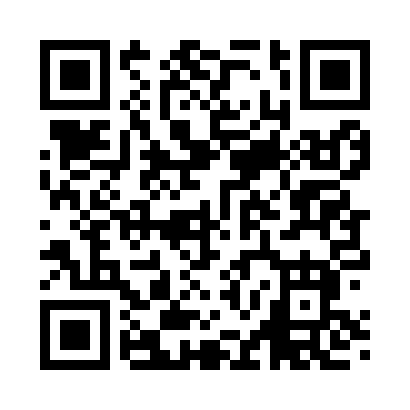 Prayer times for Oneota, Minnesota, USAMon 1 Jul 2024 - Wed 31 Jul 2024High Latitude Method: Angle Based RulePrayer Calculation Method: Islamic Society of North AmericaAsar Calculation Method: ShafiPrayer times provided by https://www.salahtimes.comDateDayFajrSunriseDhuhrAsrMaghribIsha1Mon3:165:191:135:259:0611:092Tue3:165:201:135:259:0611:093Wed3:175:201:135:259:0511:094Thu3:175:211:135:259:0511:085Fri3:195:221:135:259:0511:086Sat3:205:231:145:259:0411:077Sun3:215:231:145:259:0411:068Mon3:235:241:145:259:0311:049Tue3:245:251:145:259:0311:0310Wed3:265:261:145:259:0211:0211Thu3:275:271:145:259:0111:0112Fri3:295:281:145:259:0110:5913Sat3:305:291:155:259:0010:5814Sun3:325:301:155:248:5910:5715Mon3:335:311:155:248:5910:5516Tue3:355:321:155:248:5810:5417Wed3:375:331:155:248:5710:5218Thu3:395:341:155:248:5610:5019Fri3:405:351:155:238:5510:4920Sat3:425:361:155:238:5410:4721Sun3:445:371:155:238:5310:4522Mon3:465:381:155:228:5210:4423Tue3:485:391:155:228:5110:4224Wed3:505:401:155:228:5010:4025Thu3:515:411:155:218:4910:3826Fri3:535:421:155:218:4710:3627Sat3:555:441:155:208:4610:3428Sun3:575:451:155:208:4510:3229Mon3:595:461:155:198:4410:3030Tue4:015:471:155:198:4210:2831Wed4:035:481:155:188:4110:26